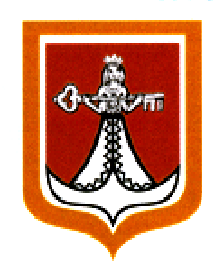 РФДУМА  ЗАПАДНОДВИНСКОГО МУНИЦИПАЛЬНОГО ОКРУГАТВЕРСКОЙ ОБЛАСТИРЕШЕНИЕот 15.06.2022г.                                      г. Западная Двина                                               № 168О внесении изменений в РешениеСобрания депутатов Западнодвинского районаТверской области от 03.10.2019г. № 174«Об утверждении Плана приватизациимуниципального имуществаЗападнодвинского района Тверской областина 2020-2022 год»	В соответствии с Федеральным законом от 21.12.2001 г. № 178-ФЗ «О приватизации государственного и муниципального имущества», Федеральным законом от 06.10.2003г. № 131- ФЗ «Об общих принципах организации местного самоуправления в Российской Федерации», Дума Западнодвинского муниципального округа Тверской области РЕШИЛА:1.Внести следующие изменения в решение Собрания депутатов Западнодвинского района Тверской области от 03.10.2019г. № 174 «Об утверждении Плана приватизации муниципального имущества Западнодвинского района Тверской области на 2020-2022год»:а) Из раздела 2 « Перечень муниципального имущества Западнодвинского района Тверской области, приватизация которого планируется в 2020-2022 году» исключить  следующие объекты:б)раздел 2 « Перечень муниципального имущества Западнодвинского района Тверской области, приватизация которого планируется в 2020-2022 году» дополнить следующим объектом:2. Изменение в план реализации предложенного муниципального имущества, указанного в настоящих изменениях в Плане приватизации, не приведет к ухудшению социально-экономического положения муниципального образования Западнодвинский муниципальный округ, не повлечет существенных структурных изменений в экономике муниципального образования Западнодвинский муниципальный округ.	Исходя из оценки прогнозируемой стоимости объектов, предлагаемых к           приватизации, ожидается поступление доходов от приватизации имущества  в местный бюджет в размере  147 400 (сто сорок семь тысяч четыреста) рублей.3. Настоящее решение  вступает в силу со дня его опубликования.4. Настоящее решение подлежит официальному опубликованию в газете «Авангард» и размещению на официальном сайте  Западнодвинского муниципального округа Тверской области  в информационно-телекоммуникационной сети Интернет.Председатель ДумыЗападнодвинского муниципального округа                               С.Е. ШироковаГлава Западнодвинскогомуниципального округа                                                                О.А. ГолубеваНаименование объекта и его местонахождениеПлощадькв.м.СпособприватизацииСрок приватизацииРыночная стоимость(согласно справке оценщика)Нежилое помещение, расположенное по адресу: Тверская область, г. Западная Двина, ул. Культурная, д. 7, пом.1 с земельным участком кадастровый номер 69:08: 00708066133516,1940аукцион 1 квартал 2022 года1 100 000290 000Наименование объекта и его местонахождениеПлощадькв.м.СпособприватизацииСрок приватизацииРыночная стоимость(согласно справке оценщика)Гараж,Кадастровый номер69:08:0070126:169, расположенный по адресу:Тверская область, г. Западная Двина, ул. Щербакова, г-ж 26/8;Земельный участок,Кадастровый номер69:08:0070126:304,
по адресу: Тверская область, г. Западная Двина, ул. Щербакова, 26/842,849Аукцион 3 квартал 2022 года110 13837 262